Datenbank Bildungsangebote für Neuzugewanderte NürnbergAngebotsbeschreibung Mit einem“*“ gekennzeichnete Felder sind Pflichtfelder.Titel*Kurzbeschreibung*Bild Bitte schicken Sie uns ein aussagekräftiges Bild als .jpg oder .png per Mail oder laden Sie es in nachstehendes Formular, um Ihr Angebot zu illustrieren.ProjektdarstellungStandortTeilnahmevoraussetzungenZeitstruktur und RhythmusTermineKosten für die TeilnahmeZuschussmöglichkeitenAltersgruppe von (Untergrenze)Altersgruppe bis (Obergrenze)Art des Angebots*Wählen Sie bitte die Art(en) des Angebots hier aus. Ein Angebot kann in mehrere Rubriken passen. Bitte beachten Sie, dass eine Zuordnung dort wo es zwei Hierarchieebenen gibt, auch auf beiden Hierarchieebenen erfolgen muss (z.B. "Schule" auf der ersten Ebene, "Realschule" und "Hausaufgabenbetreuung" auf der zweiten Ebene). Rund um Sprache  Allgemeiner Integrationskurs Alpha- und Zweitschriftlernkurse  Spezielle Integrationskurse  Erstorientierungskurse  Berufsbezogene Sprachkurse  Ehrenamtliche Sprachangebote  Sonstige Deutschlernangebote Beratungsangebote  Rund um Frühkindliche Bildung und Familie  Familienbildung  Kinderkrippe  Kindergarten  Beratungsangebote  Betreuung  Rund um Schule  Grundschule  Mittelschule  Realschule  Fachoberschule  Gymnasium Förderschule  Horte und Mittagsbetreuung  Hausaufgabenbetreuung  Beratungsangebote  Rund um Berufsausbildung  Schulabschluss  Berufsorientierung/ Berufsvorbereitung  Berufsausbildung  Ausbildungsbegleitung  Anerkennung und Qualifizierung  Praktika Beratungsangebote  Rund um Berufstätigkeit  Anerkennung und Qualifizierung  Arbeitsvermittlung und Berufsberatung  Praktika Rund um Hochschule  Freizeit und Kultur  Sport  Patenschaften  Kulturelle Orientierungsangebote  Musik, Tanz und Theater  Bildende Kunst und neue Medien  Begegnungsangebote  Politische Bildung und interkulturelle KompetenzZielgruppe*Bitte wählen Sie alle hauptsächlichen Zielgruppen des Angebots (d.h. die Gruppen, die im Mittelpunkt des Projekts stehen) aus. Ein Angebot kann in mehrere Rubriken passen. Bitte beachten Sie, dass eine Zuordnung dort wo es zwei Hierarchieebenen gibt, auch auf beiden Hierarchieebenen erfolgen muss (z.B. "Neuzugewanderte" auf der ersten Ebene, "7 bis 15 Jahre" und "16 bis 21 Jahre" auf der zweiten Ebene). Neuzugewanderte  0 bis 3 Jahre  4 bis 6 Jahre  7 bis 15 Jahre  16 bis 21 Jahre  21 bis 27 Jahre  Über 27 Jahre  Senioren  Ehrenamtliche  Arbeitgeber  Pädagogen und Hauptamtliche in der Asyl- und IntegrationsarbeitZugangWelche Institution entscheidet über die Zuweisung? Bitte alle möglichen Zugangswege auswählen. Direkt über den Bildungsträger / freier Zugang  Über Arbeitsagentur  Über Jobcenter  Über Sozialamt  Über Ausländerbehörde  Über BAMF  Über Berufsschule / Berufsfachschule  Über Schule  Über eine andere Stelle (bitte unten im Feld "Kommentar" angeben)AufenthaltsstatusDas Angebot steht Neuzugewanderten mit folgenden Aufenthaltsstatus offen: Alle Neuzugewanderten  EU-Bürger  Neuzugewanderte mit Visum, Bluecard oder Aufenthaltserlaubnis bzw. anerkannte       Schutzsuchende  Geduldete  Geflüchtete im laufenden Asylverfahren mit guter Bleibeperspektive  Geflüchtete im laufenden Asylverfahren mit unklarer BleibeperspektiveTräger*Anbieter / Ansprechpartner*KommentarVielen Dank für Ihre Unterstützung!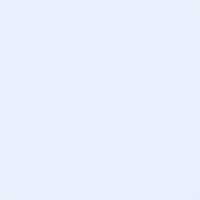 